OBRAZEC 4: Predlog izvedbenega projekta za uresničevanje trajnostne poslovne strategije (TPS) Priloga 1 k Obrazcu 4:  Akcijski načrt izvedbePriloga 2 k Obrazcu 4:  Kazalniki trajnostne uspešnosti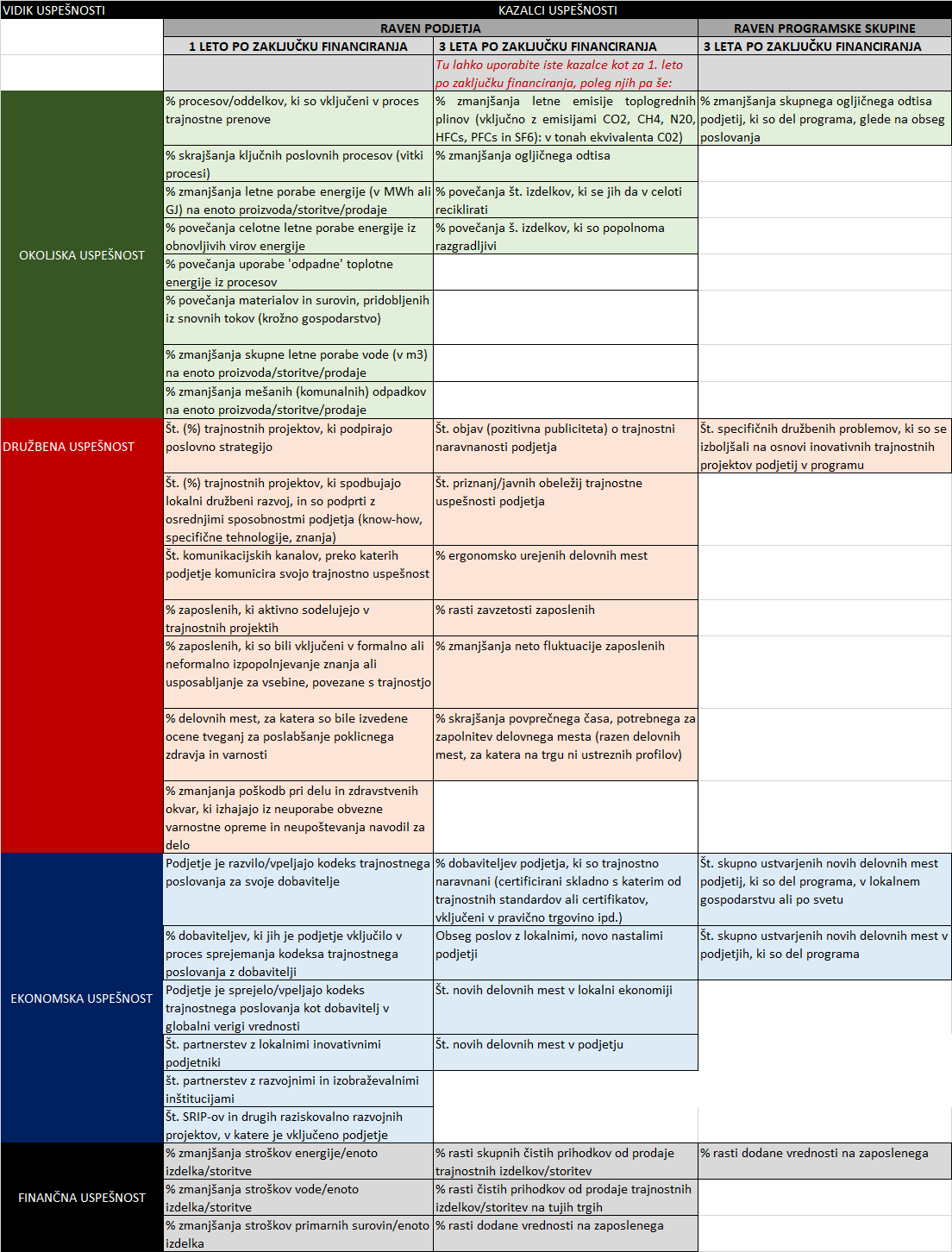 Naziv prijavitelja/podjetja: ___________________________Odgovorna oseba: _________________________________Podpis odgovorne osebe:___________________________Kraj in datum: _____________________________________ Opredelitev ključnih točk izvedbenega projekta Dodaten opis/obrazložitev Odgovore vnašajte v ta stolpec Naziv predlaganega izvedbenega projekta in določitev kratice naziva projekta   Opis področja poslovanja na katerega se projekt nanaša Opredelite področje poslovanja, na katerega bo imel projekt največji vpliv.  Opredelitev namena,      izvedbenega projekta Opredelite, katero problematiko poslovanja podjetja naslavljate oz. želite rešiti s tem projektom. Opredelitev, ciljev in pričakovanih učinkov  izvedbenega projektaOpredelite jasne cilje - kaj želite s tem projektom konkretno doseči in kakšne učinke bo izvedba projekta imela na opredeljeno problematiko, ki jo naslavljate.  Opredelitev  relevantnosti projekta za uresničevanje TPS Opredelite, kakšno relevantnost oz. vpliv ima oz. bo imela izvedba tega projekta na uresničevanje TPS Opredelitev  relevantnosti projekta za 3 trajnostne vidike Opredelite relevantnost oz. vpliv projekta na 3 ključne trajnostne vidike poslovanja: družbo - ljudi, okolje in ekonomski razvoj skupnosti. Opredelitev ključnih kazalnikov uspešnosti izvedbenega projekta glede na 3 trajnostne vidike Na podlagi Priloge 2 k Obrazcu 4: Kazalniki trajnostne uspešnosti poslovanja določite kazalnike uspešnosti vašega predloga projekta. Dodatno vsak kazalnik obrazložite. Dodatno navedite vrednost oz. stanje za vsak kazalnik, ki ste ga določili in sicer stanje/vrednost kazalnika sedaj in pričakovana vrednost kazalnika ob zaključku projekta (čez 7 mesecev) in vrednost po 3 letih od oddaje vloge.  Priloga je samo okvir kazalnikov, po potrebi in relevantnosti dodajte kazalnike sami.     Opredelitev /Prispevek predlaganega  projekta k povečanju stopnje internacionalizacije in vključevanja v globalne verige vrednostiOpredelite, kakšne so ocene in pričakovani učinki TPS in izvedbenega projekta na povečanje stopnje izvoza in izboljšanje vključevanja v globalne verige vrednosti.Opredelitev kadrovske ekipe za izvedo predlaganega projekta in opredelitev njihovih vlog/nalogOpredelite osebe, ki bodo zavezane/določene  za  izvedbo projekta. Opredelite njihove naloge, ki jih opravljajo  sedaj in naloge /odgovornosti pri izvajanju projekta.   Opredelite, ali bodo posamezne osebe razbremenjene stalnih nalog v podjetju in v kakšni meri oz. deležu. Opredelite odgovorno osebo za izvedbo projekta in vključenost oz. zavezo vodstvenega kadra.  Opredelitev morebitnih tveganj pri izvajanju projekta in pri doseganju ciljev Opredelite morebitna tveganja, ki bi se lahko pojavila pri izvajanju projekta in doseganju ciljev.Opredelite, v kakšni meri opredeljena tveganja vplivajo na doseganje ciljev.  Opredelite aktivnosti, ki bi ta tveganja lahko preprečila oz. v primeru da se tveganja uresničijo, kakšni bodo vaši odzivi oz. ukrepi za sanacijo morebitnih  negativnih vplivov na doseganje ciljev projekta.      Ključne faze in Ključne podaktivnosti  projektaOpis aktivnostiDatumi/obdobje  izvedbe in rok izvedbeVrednost EUR/strošek in vrsta stroška za izvedbo posamezne aktivnostiOdgovorne osebe za izvedbo